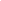 Please return the completed nomination form along with written support of the nomination
by Friday, June 16, 2023 to Katie Andreano at kcandreano@gmail.comDeadline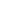 Established by PPRS in 1991, the Ernest R. McDowell Award for Excellence in Public Relations recognizes an individual for sustained excellence in the field of public relations—both in the profession itself and the community-at-large. Ernie McDowell set the standard for professionalism and community service with his good works and lifetime example. Please describe in detail why the individual being nominated deserves the Ernest R. McDowell Award. In preparing the nomination, consider:What distinguishes this individual from other colleagues, including ways the nominee exemplifies and advances the profession of public relations. Length and breadth of service to the public relations profession.Significant, observable changes or professional accomplishments.Significant community involvement.Professional experience as containing in a resume, LinkedIn profile, and/or biography.Additional documents that support your nomination.Give your colleague their best shot to win by sharing IN AS MUCH DETAIL AS YOU CAN all of the reasons why the nominee is so outstanding. Please note: Nominations do not carry over from year to year. If you previously nominated a colleague and would like for them to be considered again this year, please update and re-submit your nomination form.Nomination of (First and Last Name)Nominee’s Title/PositionCompanyCompany AddressCompany City, State and ZipNominee’s Phone NumberNominee’s Email AddressNominator NameNominator Phone No.Nominator Email Address